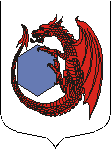 МУНИЦИПАЛЬНОЕ  ОБРАЗОВАНИЕ«КУЗЬМОЛОВСКОЕ ГОРОДСКОЕ ПОСЕЛЕНИЕ»ВСЕВОЛОЖСКОГО МУНИЦИПАЛЬНОГО  РАЙОНАЛЕНИНГРАДСКОЙ ОБЛАСТИАДМИНИСТРАЦИЯР А С П О Р Я Ж Е Н И Е12 ноября 2021 года                                                                                                        № 125        г.п. КузьмоловскийОб утверждении перечня должностей муниципальной службы, замещение которых влечет за собой размещение сведений о доходах и расходах, об имуществе и обязательствах имущественного характера на официальном сайте муниципального образования в информационно-телекоммуникационной сети «Интернет» в администрации МО «Кузьмоловское ГП»В соответствии с частью 6 статьи 8 Федерального закона от 25.12.2008 № 273- ФЗ "О противодействии коррупции" (c изм. и доп.), Федеральным законом от 02.03.2007 № 25-ФЗ «О муниципальной службе в Российской Федерации» (с изм. и доп.), Указом Президента РФ от 08.07.2013 г. № 613 «Вопросы противодействия коррупции", Законом Ленинградской области от 11.03.2004 № 14-оз «О правовом регулировании муниципальной службы в Ленинградской области» (с изм. и доп.), а также в целях размещения  на официальном сайте муниципального образования в информационно-телекоммуникационной сети «Интернет» сведений о доходах и расходах, об имуществе и обязательствах имущественного характера, а также сведения о доходах и расходах, об имуществе и обязательствах имущественного характера своих супруги (супруга) и несовершеннолетних детей: 1. Утвердить перечень должностей муниципальной службы, замещение которых влечет за собой размещение сведений о доходах и расходах, об имуществе и обязательствах имущественного характера на официальном сайте муниципального образования в информационно-телекоммуникационной сети «Интернет» в администрации МО «Кузьмоловское ГП» согласно приложения. 2. Распоряжение администрации поселения от 10.04.2018 № 41 «Об утверждении перечня должностей муниципальной службы» считать утратившим силу с момента подписания настоящего распоряжения. 3. Данное распоряжение довести до указанных в нём лиц под роспись (Салмина Н.П.).4.  Контроль исполнения распоряжения оставляю за собой. И.о. главы администрации                                                                                        Д.И. МартыновПриложение к распоряжению администрации от 12.11.2021 № 125Перечень должностей муниципальной службы замещение которых влечет за собой размещение сведений о доходах и расходах, об имуществе и обязательствах имущественного характера на официальном сайте муниципального образования в информационно-телекоммуникационной сети «Интернет» в администрации МО «Кузьмоловское ГП»Категория "Руководители"Высшие должности муниципальной службыГлава администрации городского поселенияГлавные должности муниципальной службыЗаместитель главы администрации городского поселенияВедущие должности муниципальной службыНачальник отдела (заведующий отделом)Заместитель начальника отдела (заведующего отделом)Категория "Специалисты"Старшие должности муниципальной службыГлавный специалистВедущий специалистМладшие должности муниципальной службыСпециалист первой категории